30.03.2020                                                                                                                                                      kl. VIIPowtórzenie ( nie wpisujemy do zeszytu)Przy dodawaniu pisemnym musimy pamiętać o dokładnym podpisaniu liczb: jednostki pod jednostkami, dziesiątki pod dziesiątkami i setki pod setkami.Dodawanie zawsze rozpoczynamy od rzędu jedności (od końca).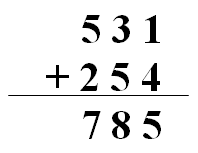 1 + 4 = 5 (jedności)3 + 5 = 8 (dziesiątki)5 + 2 = 7 (setki)Jeżeli w którymś rzędzie otrzymana suma wynosi więcej niż 9, to dodajemy dziesiątkę do rzędu wyższego.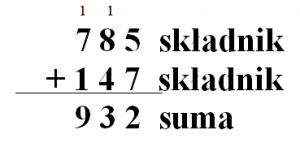  5 + 7 = 12 (jedności)1 + 8 + 4 = 13 (dziesiątki)1 + 7 + 1 = 9 (setki) ODEJMOWANIE SPOSOBEM PISEMNYM Przy odejmowaniu pisemnym musimy pamiętać o dokładnym podpisaniu liczb: jednostki pod jednostkami, dziesiątki pod dziesiątkami i setki pod setkami.Odejmowanie zawsze rozpoczynamy od rzędu jedności (od końca).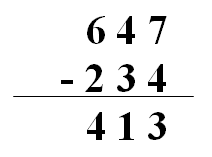  7 – 4 = 3 (jedności)4 – 3 = 1 (dziesiątki)6 – 2 = 4 (setki)Jeżeli cyfra odjemnej jest mniejsza od cyfry odjemnika, to dodajemy dziesiątkę od rzędu wyższego (pożyczamy dziesiątkę).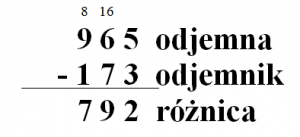  5 – 3 = 2 (jedności)16 – 7 = 9 (dziesiątki)8 – 1 = 7 (setki)Temat: Algorytmy działań - -dodawanie i odejmowanie  Zad. 1 Wykonaj dodawanie i odejmowanie sposobem pisemnym.Zad. 2  Hurtownia zamówiła 1276 kg owoców, które dostarczono w ciągu 3 dni. Pierwszego dnia przywieziono 435 kg, drugiego — 384 kg. Ile kilogramów owoców przywieziono trzeciego dnia?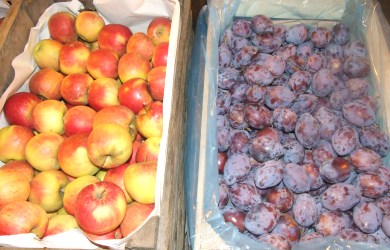 (Nie wpisujemy do zeszytu)Zadania wykonaj w zeszycie, jeżeli z którymś zadaniem masz problem to poproś o pomoc rodzica lub je pomnij. Zadania odeślij do godziny 16.00 (email lub zdjęcie  bw7406@gmail.com)Podkreśl właściwe lub napisz literkę a, b, lub c w kwadracie przy temacieCzy zadania wykonałeś:A. samodzielnie,B. z niewielką pomocą członków rodziny,C. z dużą pomocą członków rodziny.627 + 1371 = 9825 + 175 =5284 + 594 =593 – 431 =733 – 524 =101101 – 98765 =